КЛАПАН-МИГАЛКАОпросный лист №_______________              МК                                             МП                                              МГ                                             МГ2       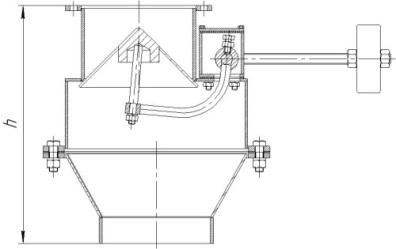 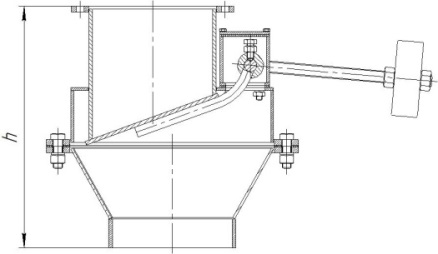 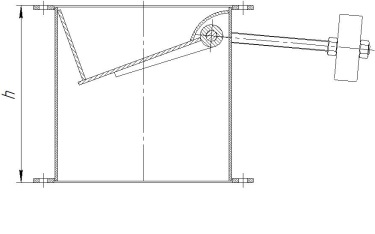 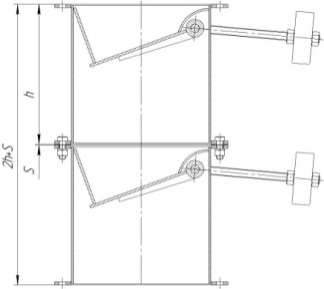         Исп. 1                                Исп. 2	                              Исп. 3                            Исп. 4Заполненный опросный лист Вы можете направить нам по электронной почте info@sibtenzo.com.Для получения консультации Вы можете позвонить нам по телефону 8 (384-2) 67-22-92.Будем рады помочь Вам!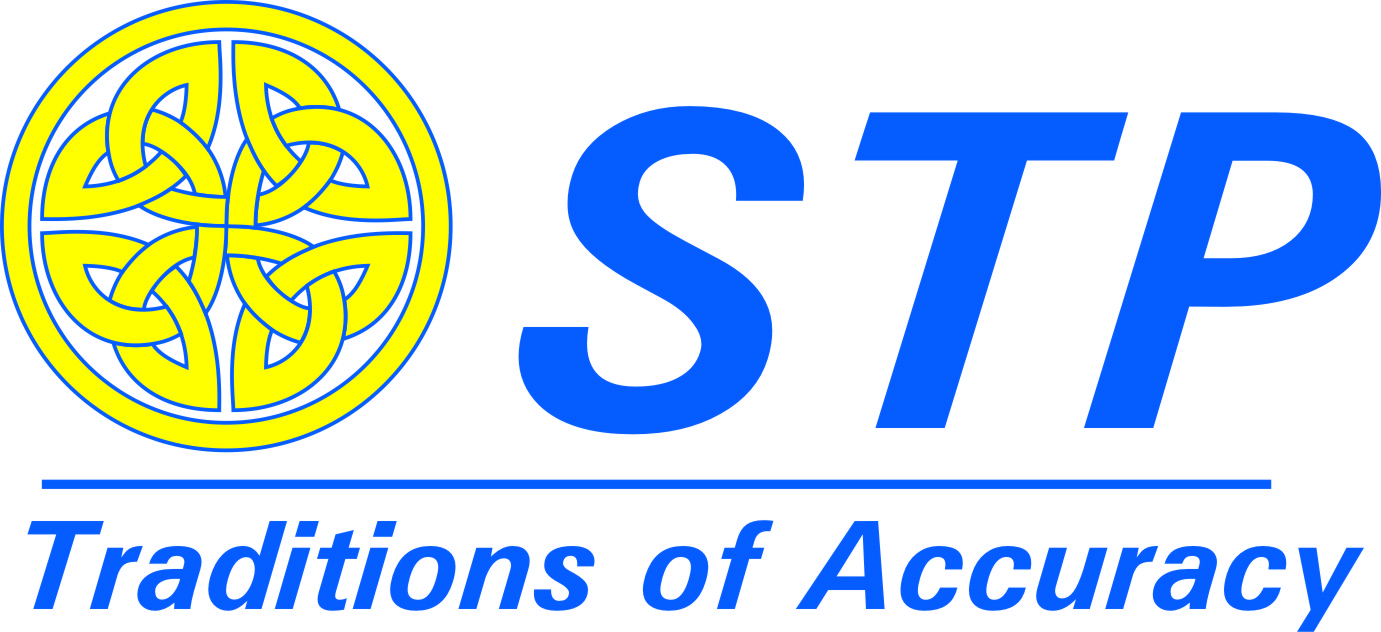 ООО УК «СИБТЕНЗОПРИБОР»650070, Кемеровская область, г. Кемерово, пер. Щегловский, д. 1, помещение 4ИНН  4205274144, КПП 420501001, ОГРН 1134205022093,Расч./счет 40702810726000000671 в ОТДЕЛЕНИИ N 8615ПАО СБЕРБАНК РОССИИ Г. КЕМЕРОВО Кор./счет 30101810200000000612, БИК 043207612 Тел. приемной: 8 (384-2)  77-75-35 доб. 700;  E-mail: priem@sibtenzo.com!Пожалуйста, ответьте на все вопросы. Информация, полученная из заполненного Вами опросного листа, необходима нам для определения конструкции дозатора, который в наибольшей степени соответствует вашим требованиям.Пункты, отмеченные * - ОБЯЗАТЕЛЬНЫ К ЗАПОЛНЕНИЮ.1. Контактная информация1. Контактная информацияПредприятие:ФИО, должность контактного лицаТелефон, факс, E-Mail контактного лица2. Требуемое исполнение2. Требуемое исполнение2. Требуемое исполнение2. Требуемое исполнение2. Требуемое исполнение2. Требуемое исполнение2. Требуемое исполнение2. Требуемое исполнение2. Требуемое исполнение2. Требуемое исполнение2. Требуемое исполнение2. Требуемое исполнение2. Требуемое исполнение2. Требуемое исполнение2. Требуемое исполнение2. Требуемое исполнение2. Требуемое исполнение2. Требуемое исполнение2. Требуемое исполнение2. Требуемое исполнение2. Требуемое исполнение2. Требуемое исполнение2. Требуемое исполнение2. Требуемое исполнение2. Требуемое исполнение2. Требуемое исполнение2. Требуемое исполнение2. Требуемое исполнение2. Требуемое исполнениеИсп. 1  (Конусная)Исп. 1  (Конусная)Исп. 1  (Конусная)Исп. 1  (Конусная)Исп. 1  (Конусная)Исп. 1  (Конусная)Исп. 1  (Конусная)Исп. 1  (Конусная)Исп. 1  (Конусная)Исп. 1  (Конусная)Исп. 1  (Конусная)Исп. 1  (Конусная)Исп. 1  (Конусная)Исп. 1  (Конусная)Исп. 1  (Конусная)Исп. 1  (Конусная)Исп. 1  (Конусная)Исп. 1  (Конусная)Исп. 1  (Конусная)Исп. 1  (Конусная)Исп. 2  (Плоская)Исп. 2  (Плоская)Исп. 2  (Плоская)Исп. 2  (Плоская)Исп. 2  (Плоская)Исп. 2  (Плоская)Исп. 2  (Плоская)Исп. 2  (Плоская)Исп. 2  (Плоская)Исп. 2  (Плоская)Исп. 2  (Плоская)Исп. 2  (Плоская)Исп. 2  (Плоская)Исп. 2  (Плоская)Исп. 2  (Плоская)Исп. 2  (Плоская)Исп. 2  (Плоская)Исп. 2  (Плоская)Исп. 2  (Плоская)Исп. 2  (Плоская)Исп. 3  (Одинарная)Исп. 3  (Одинарная)Исп. 3  (Одинарная)Исп. 3  (Одинарная)Исп. 3  (Одинарная)Исп. 3  (Одинарная)Исп. 3  (Одинарная)Исп. 3  (Одинарная)Исп. 3  (Одинарная)Исп. 3  (Одинарная)Исп. 3  (Одинарная)Исп. 3  (Одинарная)Исп. 3  (Одинарная)Исп. 3  (Одинарная)Исп. 3  (Одинарная)Исп. 3  (Одинарная)Исп. 3  (Одинарная)Исп. 3  (Одинарная)Исп. 3  (Одинарная)Исп. 3  (Одинарная)Исп. 4  (Двойная)Исп. 4  (Двойная)Исп. 4  (Двойная)Исп. 4  (Двойная)Исп. 4  (Двойная)Исп. 4  (Двойная)Исп. 4  (Двойная)Исп. 4  (Двойная)Исп. 4  (Двойная)Исп. 4  (Двойная)Исп. 4  (Двойная)Исп. 4  (Двойная)Исп. 4  (Двойная)Исп. 4  (Двойная)Исп. 4  (Двойная)Исп. 4  (Двойная)Исп. 4  (Двойная)Исп. 4  (Двойная)Исп. 4  (Двойная)Исп. 4  (Двойная)3. Общие данные3. Общие данные3. Общие данные3. Общие данные3. Общие данные3. Общие данные3. Общие данные3. Общие данные3. Общие данные3. Общие данные3. Общие данные3. Общие данные3. Общие данные3. Общие данные3. Общие данные3. Общие данные3. Общие данные3. Общие данные3. Общие данные3. Общие данные3. Общие данные3. Общие данные3. Общие данные3. Общие данные3. Общие данные3. Общие данные3. Общие данные3. Общие данные3. Общие данныеВысота (h), ммВысота (h), ммВысота (h), ммВысота (h), ммВысота (h), ммВысота (h), ммВысота (h), ммВысота (h), ммВысота (h), ммВысота (h), ммВысота (h), ммВысота (h), ммВысота (h), ммВысота (h), ммВысота (h), ммВысота (h), ммВысота (h), ммВысота (h), ммВысота (h), ммВысота (h), ммВысота (h), ммВысота (h), ммВысота (h), ммВысота (h), ммВысота (h), ммВысота (h), ммВысота (h), ммВысота (h), ммРазмеры условного прохода сверху (Ду или длина × ширина), ммРазмеры условного прохода сверху (Ду или длина × ширина), ммРазмеры условного прохода сверху (Ду или длина × ширина), ммРазмеры условного прохода сверху (Ду или длина × ширина), ммРазмеры условного прохода сверху (Ду или длина × ширина), ммРазмеры условного прохода сверху (Ду или длина × ширина), ммРазмеры условного прохода сверху (Ду или длина × ширина), ммРазмеры условного прохода сверху (Ду или длина × ширина), ммРазмеры условного прохода сверху (Ду или длина × ширина), ммРазмеры условного прохода сверху (Ду или длина × ширина), ммРазмеры условного прохода сверху (Ду или длина × ширина), ммРазмеры условного прохода сверху (Ду или длина × ширина), ммРазмеры условного прохода сверху (Ду или длина × ширина), ммРазмеры условного прохода сверху (Ду или длина × ширина), ммРазмеры условного прохода сверху (Ду или длина × ширина), ммРазмеры условного прохода сверху (Ду или длина × ширина), ммРазмеры условного прохода сверху (Ду или длина × ширина), ммРазмеры условного прохода сверху (Ду или длина × ширина), ммРазмеры условного прохода сверху (Ду или длина × ширина), ммРазмеры условного прохода сверху (Ду или длина × ширина), ммРазмеры условного прохода сверху (Ду или длина × ширина), ммРазмеры условного прохода сверху (Ду или длина × ширина), ммРазмеры условного прохода сверху (Ду или длина × ширина), ммРазмеры условного прохода сверху (Ду или длина × ширина), ммРазмеры условного прохода сверху (Ду или длина × ширина), ммРазмеры условного прохода сверху (Ду или длина × ширина), ммРазмеры условного прохода сверху (Ду или длина × ширина), ммРазмеры условного прохода сверху (Ду или длина × ширина), ммРазмеры условного прохода снизу (Ду или длина × ширина), ммРазмеры условного прохода снизу (Ду или длина × ширина), ммРазмеры условного прохода снизу (Ду или длина × ширина), ммРазмеры условного прохода снизу (Ду или длина × ширина), ммРазмеры условного прохода снизу (Ду или длина × ширина), ммРазмеры условного прохода снизу (Ду или длина × ширина), ммРазмеры условного прохода снизу (Ду или длина × ширина), ммРазмеры условного прохода снизу (Ду или длина × ширина), ммРазмеры условного прохода снизу (Ду или длина × ширина), ммРазмеры условного прохода снизу (Ду или длина × ширина), ммРазмеры условного прохода снизу (Ду или длина × ширина), ммРазмеры условного прохода снизу (Ду или длина × ширина), ммРазмеры условного прохода снизу (Ду или длина × ширина), ммРазмеры условного прохода снизу (Ду или длина × ширина), ммРазмеры условного прохода снизу (Ду или длина × ширина), ммРазмеры условного прохода снизу (Ду или длина × ширина), ммРазмеры условного прохода снизу (Ду или длина × ширина), ммРазмеры условного прохода снизу (Ду или длина × ширина), ммРазмеры условного прохода снизу (Ду или длина × ширина), ммРазмеры условного прохода снизу (Ду или длина × ширина), ммРазмеры условного прохода снизу (Ду или длина × ширина), ммРазмеры условного прохода снизу (Ду или длина × ширина), ммРазмеры условного прохода снизу (Ду или длина × ширина), ммРазмеры условного прохода снизу (Ду или длина × ширина), ммРазмеры условного прохода снизу (Ду или длина × ширина), ммРазмеры условного прохода снизу (Ду или длина × ширина), ммРазмеры условного прохода снизу (Ду или длина × ширина), ммРазмеры условного прохода снизу (Ду или длина × ширина), ммМесто установки (в помещении или на открытом воздухе)Место установки (в помещении или на открытом воздухе)Место установки (в помещении или на открытом воздухе)Место установки (в помещении или на открытом воздухе)Место установки (в помещении или на открытом воздухе)Место установки (в помещении или на открытом воздухе)Место установки (в помещении или на открытом воздухе)Место установки (в помещении или на открытом воздухе)Место установки (в помещении или на открытом воздухе)Место установки (в помещении или на открытом воздухе)Место установки (в помещении или на открытом воздухе)Место установки (в помещении или на открытом воздухе)Температура окружающей среды, °С Температура окружающей среды, °С Температура окружающей среды, °С Температура окружающей среды, °С Температура окружающей среды, °С Температура окружающей среды, °С Температура окружающей среды, °С Температура окружающей среды, °С Температура окружающей среды, °С Температура окружающей среды, °С Температура окружающей среды, °С Температура окружающей среды, °С Температура окружающей среды, °С Температура окружающей среды, °С Температура окружающей среды, °С Температура окружающей среды, °С Температура окружающей среды, °С Температура окружающей среды, °С Температура окружающей среды, °С Температура окружающей среды, °С Температура окружающей среды, °С Температура окружающей среды, °С отототдодододоМатериал корпуса клапан-мигалкиМатериал корпуса клапан-мигалкиуглеродистая стальуглеродистая стальуглеродистая стальуглеродистая стальуглеродистая стальуглеродистая стальуглеродистая стальуглеродистая стальуглеродистая стальуглеродистая стальуглеродистая стальуглеродистая стальуглеродистая стальуглеродистая стальнержавеющая стальнержавеющая стальнержавеющая стальнержавеющая стальнержавеющая стальнержавеющая стальнержавеющая стальнержавеющая стальнержавеющая стальМатериал клапанаМатериал клапанауглеродистая стальуглеродистая стальуглеродистая стальуглеродистая стальуглеродистая стальуглеродистая стальуглеродистая стальуглеродистая стальуглеродистая стальуглеродистая стальуглеродистая стальуглеродистая стальуглеродистая стальуглеродистая стальнержавеющая стальнержавеющая стальнержавеющая стальнержавеющая стальнержавеющая стальнержавеющая стальнержавеющая стальнержавеющая стальнержавеющая стальФутеровка корпуса клапан-мигалкиФутеровка корпуса клапан-мигалкидадададададададададададададанетнетнетнетнетнетнетнетнетМатериал уплотнения клапанаМатериал уплотнения клапанаотсутствуетотсутствуетотсутствуетотсутствуетотсутствуетотсутствуетотсутствуетотсутствуетотсутствуетотсутствуетотсутствуетотсутствуетотсутствуетотсутствуетрезинарезинарезинарезинарезинарезинарезинарезинарезинаКоличество клапан-мигалок, шт.Количество клапан-мигалок, шт.4. Тип присоединительной арматуры4. Тип присоединительной арматуры4. Тип присоединительной арматуры4. Тип присоединительной арматуры4. Тип присоединительной арматуры4. Тип присоединительной арматуры4. Тип присоединительной арматуры4. Тип присоединительной арматуры4. Тип присоединительной арматуры4. Тип присоединительной арматуры4. Тип присоединительной арматуры4. Тип присоединительной арматуры4. Тип присоединительной арматуры4. Тип присоединительной арматуры4. Тип присоединительной арматуры4. Тип присоединительной арматуры4. Тип присоединительной арматуры4. Тип присоединительной арматуры4. Тип присоединительной арматуры4. Тип присоединительной арматуры4. Тип присоединительной арматуры4. Тип присоединительной арматуры4. Тип присоединительной арматуры4. Тип присоединительной арматуры4. Тип присоединительной арматуры4. Тип присоединительной арматуры4. Тип присоединительной арматуры4. Тип присоединительной арматуры4. Тип присоединительной арматурыФ1 – Фланцевый с фланцем сверхуФ1 – Фланцевый с фланцем сверхуФ1 – Фланцевый с фланцем сверхуФ1 – Фланцевый с фланцем сверхуФ1 – Фланцевый с фланцем сверхуФ1 – Фланцевый с фланцем сверхуП - ПрокладкиП - ПрокладкиП - ПрокладкиП - ПрокладкиП - ПрокладкиП - ПрокладкиП - ПрокладкиП - ПрокладкиП - ПрокладкиП - ПрокладкиП - ПрокладкиП - ПрокладкиП - ПрокладкиП - ПрокладкиП - ПрокладкиП - ПрокладкиП - ПрокладкиП - ПрокладкиП - ПрокладкиФ2 – Фланцевый с фланцем сверху и снизуФ2 – Фланцевый с фланцем сверху и снизуФ2 – Фланцевый с фланцем сверху и снизуФ2 – Фланцевый с фланцем сверху и снизуФ2 – Фланцевый с фланцем сверху и снизуФ2 – Фланцевый с фланцем сверху и снизуК - КрепежК - КрепежК - КрепежК - КрепежК - КрепежК - КрепежК - КрепежК - КрепежК - КрепежК - КрепежК - КрепежК - КрепежК - КрепежК - КрепежК - КрепежК - КрепежК - КрепежК - КрепежК - КрепежФ/Ф – С ответными фланцамиФ/Ф – С ответными фланцамиФ/Ф – С ответными фланцамиФ/Ф – С ответными фланцамиФ/Ф – С ответными фланцамиФ/Ф – С ответными фланцамиФК – Комплект ответных фланцев с переходами на круглое сечениеФК – Комплект ответных фланцев с переходами на круглое сечениеФК – Комплект ответных фланцев с переходами на круглое сечениеФК – Комплект ответных фланцев с переходами на круглое сечениеФК – Комплект ответных фланцев с переходами на круглое сечениеФК – Комплект ответных фланцев с переходами на круглое сечениеФК – Комплект ответных фланцев с переходами на круглое сечениеФК – Комплект ответных фланцев с переходами на круглое сечениеФК – Комплект ответных фланцев с переходами на круглое сечениеФК – Комплект ответных фланцев с переходами на круглое сечениеФК – Комплект ответных фланцев с переходами на круглое сечениеФК – Комплект ответных фланцев с переходами на круглое сечениеФК – Комплект ответных фланцев с переходами на круглое сечениеФК – Комплект ответных фланцев с переходами на круглое сечениеФК – Комплект ответных фланцев с переходами на круглое сечениеФК – Комплект ответных фланцев с переходами на круглое сечениеФК – Комплект ответных фланцев с переходами на круглое сечениеФК – Комплект ответных фланцев с переходами на круглое сечениеФК – Комплект ответных фланцев с переходами на круглое сечениеПП – Под приваркуПП – Под приваркуПП – Под приваркуПП – Под приваркуПП – Под приваркуПП – Под приваркуФК – Комплект ответных фланцев с переходами на круглое сечениеФК – Комплект ответных фланцев с переходами на круглое сечениеФК – Комплект ответных фланцев с переходами на круглое сечениеФК – Комплект ответных фланцев с переходами на круглое сечениеФК – Комплект ответных фланцев с переходами на круглое сечениеФК – Комплект ответных фланцев с переходами на круглое сечениеФК – Комплект ответных фланцев с переходами на круглое сечениеФК – Комплект ответных фланцев с переходами на круглое сечениеФК – Комплект ответных фланцев с переходами на круглое сечениеФК – Комплект ответных фланцев с переходами на круглое сечениеФК – Комплект ответных фланцев с переходами на круглое сечениеФК – Комплект ответных фланцев с переходами на круглое сечениеФК – Комплект ответных фланцев с переходами на круглое сечениеФК – Комплект ответных фланцев с переходами на круглое сечениеФК – Комплект ответных фланцев с переходами на круглое сечениеФК – Комплект ответных фланцев с переходами на круглое сечениеФК – Комплект ответных фланцев с переходами на круглое сечениеФК – Комплект ответных фланцев с переходами на круглое сечениеФК – Комплект ответных фланцев с переходами на круглое сечениеПримечание:В случае отсутствия в комплекте поставки ответных фланцев необходимо приложить к Опросному листу эскиз с указанием присоединительных размеров по отверстиям существующих фланцев, а также диаметр отверстий или длину × ширину.Примечание:В случае отсутствия в комплекте поставки ответных фланцев необходимо приложить к Опросному листу эскиз с указанием присоединительных размеров по отверстиям существующих фланцев, а также диаметр отверстий или длину × ширину.Примечание:В случае отсутствия в комплекте поставки ответных фланцев необходимо приложить к Опросному листу эскиз с указанием присоединительных размеров по отверстиям существующих фланцев, а также диаметр отверстий или длину × ширину.Примечание:В случае отсутствия в комплекте поставки ответных фланцев необходимо приложить к Опросному листу эскиз с указанием присоединительных размеров по отверстиям существующих фланцев, а также диаметр отверстий или длину × ширину.Примечание:В случае отсутствия в комплекте поставки ответных фланцев необходимо приложить к Опросному листу эскиз с указанием присоединительных размеров по отверстиям существующих фланцев, а также диаметр отверстий или длину × ширину.Примечание:В случае отсутствия в комплекте поставки ответных фланцев необходимо приложить к Опросному листу эскиз с указанием присоединительных размеров по отверстиям существующих фланцев, а также диаметр отверстий или длину × ширину.Примечание:В случае отсутствия в комплекте поставки ответных фланцев необходимо приложить к Опросному листу эскиз с указанием присоединительных размеров по отверстиям существующих фланцев, а также диаметр отверстий или длину × ширину.Примечание:В случае отсутствия в комплекте поставки ответных фланцев необходимо приложить к Опросному листу эскиз с указанием присоединительных размеров по отверстиям существующих фланцев, а также диаметр отверстий или длину × ширину.Примечание:В случае отсутствия в комплекте поставки ответных фланцев необходимо приложить к Опросному листу эскиз с указанием присоединительных размеров по отверстиям существующих фланцев, а также диаметр отверстий или длину × ширину.Примечание:В случае отсутствия в комплекте поставки ответных фланцев необходимо приложить к Опросному листу эскиз с указанием присоединительных размеров по отверстиям существующих фланцев, а также диаметр отверстий или длину × ширину.Примечание:В случае отсутствия в комплекте поставки ответных фланцев необходимо приложить к Опросному листу эскиз с указанием присоединительных размеров по отверстиям существующих фланцев, а также диаметр отверстий или длину × ширину.Примечание:В случае отсутствия в комплекте поставки ответных фланцев необходимо приложить к Опросному листу эскиз с указанием присоединительных размеров по отверстиям существующих фланцев, а также диаметр отверстий или длину × ширину.Примечание:В случае отсутствия в комплекте поставки ответных фланцев необходимо приложить к Опросному листу эскиз с указанием присоединительных размеров по отверстиям существующих фланцев, а также диаметр отверстий или длину × ширину.Примечание:В случае отсутствия в комплекте поставки ответных фланцев необходимо приложить к Опросному листу эскиз с указанием присоединительных размеров по отверстиям существующих фланцев, а также диаметр отверстий или длину × ширину.Примечание:В случае отсутствия в комплекте поставки ответных фланцев необходимо приложить к Опросному листу эскиз с указанием присоединительных размеров по отверстиям существующих фланцев, а также диаметр отверстий или длину × ширину.Примечание:В случае отсутствия в комплекте поставки ответных фланцев необходимо приложить к Опросному листу эскиз с указанием присоединительных размеров по отверстиям существующих фланцев, а также диаметр отверстий или длину × ширину.Примечание:В случае отсутствия в комплекте поставки ответных фланцев необходимо приложить к Опросному листу эскиз с указанием присоединительных размеров по отверстиям существующих фланцев, а также диаметр отверстий или длину × ширину.Примечание:В случае отсутствия в комплекте поставки ответных фланцев необходимо приложить к Опросному листу эскиз с указанием присоединительных размеров по отверстиям существующих фланцев, а также диаметр отверстий или длину × ширину.Примечание:В случае отсутствия в комплекте поставки ответных фланцев необходимо приложить к Опросному листу эскиз с указанием присоединительных размеров по отверстиям существующих фланцев, а также диаметр отверстий или длину × ширину.Примечание:В случае отсутствия в комплекте поставки ответных фланцев необходимо приложить к Опросному листу эскиз с указанием присоединительных размеров по отверстиям существующих фланцев, а также диаметр отверстий или длину × ширину.Примечание:В случае отсутствия в комплекте поставки ответных фланцев необходимо приложить к Опросному листу эскиз с указанием присоединительных размеров по отверстиям существующих фланцев, а также диаметр отверстий или длину × ширину.Примечание:В случае отсутствия в комплекте поставки ответных фланцев необходимо приложить к Опросному листу эскиз с указанием присоединительных размеров по отверстиям существующих фланцев, а также диаметр отверстий или длину × ширину.Примечание:В случае отсутствия в комплекте поставки ответных фланцев необходимо приложить к Опросному листу эскиз с указанием присоединительных размеров по отверстиям существующих фланцев, а также диаметр отверстий или длину × ширину.Примечание:В случае отсутствия в комплекте поставки ответных фланцев необходимо приложить к Опросному листу эскиз с указанием присоединительных размеров по отверстиям существующих фланцев, а также диаметр отверстий или длину × ширину.Примечание:В случае отсутствия в комплекте поставки ответных фланцев необходимо приложить к Опросному листу эскиз с указанием присоединительных размеров по отверстиям существующих фланцев, а также диаметр отверстий или длину × ширину.Примечание:В случае отсутствия в комплекте поставки ответных фланцев необходимо приложить к Опросному листу эскиз с указанием присоединительных размеров по отверстиям существующих фланцев, а также диаметр отверстий или длину × ширину.Примечание:В случае отсутствия в комплекте поставки ответных фланцев необходимо приложить к Опросному листу эскиз с указанием присоединительных размеров по отверстиям существующих фланцев, а также диаметр отверстий или длину × ширину.Примечание:В случае отсутствия в комплекте поставки ответных фланцев необходимо приложить к Опросному листу эскиз с указанием присоединительных размеров по отверстиям существующих фланцев, а также диаметр отверстий или длину × ширину.Примечание:В случае отсутствия в комплекте поставки ответных фланцев необходимо приложить к Опросному листу эскиз с указанием присоединительных размеров по отверстиям существующих фланцев, а также диаметр отверстий или длину × ширину.5. Характеристики перекрываемого материала5. Характеристики перекрываемого материала5. Характеристики перекрываемого материала5. Характеристики перекрываемого материала5. Характеристики перекрываемого материала5. Характеристики перекрываемого материала5. Характеристики перекрываемого материала5. Характеристики перекрываемого материала5. Характеристики перекрываемого материала5. Характеристики перекрываемого материала5. Характеристики перекрываемого материала5. Характеристики перекрываемого материала5. Характеристики перекрываемого материала5. Характеристики перекрываемого материала5. Характеристики перекрываемого материала5. Характеристики перекрываемого материала5. Характеристики перекрываемого материала5. Характеристики перекрываемого материала5. Характеристики перекрываемого материала5. Характеристики перекрываемого материала5. Характеристики перекрываемого материала5. Характеристики перекрываемого материала5. Характеристики перекрываемого материала5. Характеристики перекрываемого материала5. Характеристики перекрываемого материала5. Характеристики перекрываемого материала5. Характеристики перекрываемого материала5. Характеристики перекрываемого материала5. Характеристики перекрываемого материалаНаименование материалаНаименование материалаНаименование материалаНаименование материалаНаименование материалаНаименование материалаНаименование материалаНаименование материалаНаименование материалаНасыпная плотность, т/м3Насыпная плотность, т/м3Насыпная плотность, т/м3Насыпная плотность, т/м3Насыпная плотность, т/м3Насыпная плотность, т/м3Насыпная плотность, т/м3Насыпная плотность, т/м3Насыпная плотность, т/м3Насыпная плотность, т/м3Насыпная плотность, т/м3Насыпная плотность, т/м3Насыпная плотность, т/м3Насыпная плотность, т/м3Насыпная плотность, т/м3Насыпная плотность, т/м3Насыпная плотность, т/м3Насыпная плотность, т/м3Насыпная плотность, т/м3Насыпная плотность, т/м3Насыпная плотность, т/м3Насыпная плотность, т/м3Насыпная плотность, т/м3Насыпная плотность, т/м3Насыпная плотность, т/м3Насыпная плотность, т/м3Насыпная плотность, т/м3Насыпная плотность, т/м3Угол естественного откоса, °Угол естественного откоса, °Угол естественного откоса, °Угол естественного откоса, °Угол естественного откоса, °Угол естественного откоса, °Угол естественного откоса, °Угол естественного откоса, °Угол естественного откоса, °Угол естественного откоса, °Угол естественного откоса, °Угол естественного откоса, °Угол естественного откоса, °Угол естественного откоса, °Угол естественного откоса, °Угол естественного откоса, °Угол естественного откоса, °Угол естественного откоса, °Угол естественного откоса, °Угол естественного откоса, °Угол естественного откоса, °Угол естественного откоса, °Угол естественного откоса, °Угол естественного откоса, °Угол естественного откоса, °Угол естественного откоса, °Угол естественного откоса, °Угол естественного откоса, °Высота столба на клапане, ммВысота столба на клапане, ммВысота столба на клапане, ммВысота столба на клапане, ммВысота столба на клапане, ммВысота столба на клапане, ммВысота столба на клапане, ммВысота столба на клапане, ммВысота столба на клапане, ммВысота столба на клапане, ммВысота столба на клапане, ммВысота столба на клапане, ммВысота столба на клапане, ммВысота столба на клапане, ммВысота столба на клапане, ммВысота столба на клапане, ммВысота столба на клапане, ммВысота столба на клапане, ммВысота столба на клапане, ммВысота столба на клапане, ммВысота столба на клапане, ммВысота столба на клапане, ммВысота столба на клапане, ммВысота столба на клапане, ммВысота столба на клапане, ммВысота столба на клапане, ммВысота столба на клапане, ммВысота столба на клапане, ммФракционный (гранулометрический) состав*:Фракционный (гранулометрический) состав*:Фракционный (гранулометрический) состав*:Фракционный (гранулометрический) состав*:минимальный размер частиц, ммминимальный размер частиц, ммминимальный размер частиц, ммминимальный размер частиц, ммминимальный размер частиц, ммминимальный размер частиц, ммминимальный размер частиц, ммминимальный размер частиц, ммминимальный размер частиц, ммминимальный размер частиц, ммминимальный размер частиц, ммминимальный размер частиц, ммминимальный размер частиц, ммминимальный размер частиц, ммминимальный размер частиц, ммминимальный размер частиц, ммминимальный размер частиц, ммминимальный размер частиц, ммминимальный размер частиц, ммминимальный размер частиц, ммминимальный размер частиц, ммминимальный размер частиц, ммминимальный размер частиц, ммминимальный размер частиц, мммаксимальный размер частиц, мммаксимальный размер частиц, мммаксимальный размер частиц, мммаксимальный размер частиц, мммаксимальный размер частиц, мммаксимальный размер частиц, мммаксимальный размер частиц, мммаксимальный размер частиц, мммаксимальный размер частиц, мммаксимальный размер частиц, мммаксимальный размер частиц, мммаксимальный размер частиц, мммаксимальный размер частиц, мммаксимальный размер частиц, мммаксимальный размер частиц, мммаксимальный размер частиц, мммаксимальный размер частиц, мммаксимальный размер частиц, мммаксимальный размер частиц, мммаксимальный размер частиц, мммаксимальный размер частиц, мммаксимальный размер частиц, мммаксимальный размер частиц, мммаксимальный размер частиц, ммнаиболее распространенные частицы, ммнаиболее распространенные частицы, ммнаиболее распространенные частицы, ммнаиболее распространенные частицы, ммнаиболее распространенные частицы, ммнаиболее распространенные частицы, ммнаиболее распространенные частицы, ммнаиболее распространенные частицы, ммнаиболее распространенные частицы, ммнаиболее распространенные частицы, ммнаиболее распространенные частицы, ммнаиболее распространенные частицы, ммнаиболее распространенные частицы, ммнаиболее распространенные частицы, ммнаиболее распространенные частицы, ммнаиболее распространенные частицы, ммнаиболее распространенные частицы, ммнаиболее распространенные частицы, ммнаиболее распространенные частицы, ммнаиболее распространенные частицы, ммнаиболее распространенные частицы, ммнаиболее распространенные частицы, ммнаиболее распространенные частицы, ммнаиболее распространенные частицы, ммТемпература, °СТемпература, °СТемпература, °СТемпература, °СТемпература, °СТемпература, °СТемпература, °СТемпература, °СТемпература, °СТемпература, °СТемпература, °СТемпература, °СТемпература, °СТемпература, °СТемпература, °СТемпература, °СТемпература, °СТемпература, °СТемпература, °СТемпература, °СТемпература, °СТемпература, °СТемпература, °СТемпература, °СТемпература, °СТемпература, °СТемпература, °СТемпература, °СВлажность, %Влажность, %Влажность, %Влажность, %Влажность, %Влажность, %Влажность, %Влажность, %Влажность, %Влажность, %Влажность, %Влажность, %Влажность, %Влажность, %Влажность, %Влажность, %Влажность, %Влажность, %Влажность, %Влажность, %Влажность, %Влажность, %Влажность, %Влажность, %Влажность, %Влажность, %Влажность, %Влажность, %Разряжение (давление), кПаРазряжение (давление), кПаРазряжение (давление), кПаРазряжение (давление), кПаРазряжение (давление), кПаРазряжение (давление), кПаРазряжение (давление), кПаРазряжение (давление), кПаРазряжение (давление), кПаРазряжение (давление), кПаРазряжение (давление), кПаРазряжение (давление), кПаРазряжение (давление), кПаРазряжение (давление), кПаРазряжение (давление), кПаРазряжение (давление), кПаРазряжение (давление), кПаРазряжение (давление), кПаРазряжение (давление), кПаРазряжение (давление), кПаРазряжение (давление), кПаРазряжение (давление), кПаРазряжение (давление), кПаРазряжение (давление), кПаРазряжение (давление), кПаРазряжение (давление), кПаРазряжение (давление), кПаРазряжение (давление), кПаТвердость, НВТвердость, НВТвердость, НВТвердость, НВТвердость, НВТвердость, НВТвердость, НВТвердость, НВТвердость, НВТвердость, НВТвердость, НВТвердость, НВТвердость, НВТвердость, НВТвердость, НВТвердость, НВТвердость, НВТвердость, НВТвердость, НВТвердость, НВТвердость, НВТвердость, НВТвердость, НВТвердость, НВТвердость, НВТвердость, НВТвердость, НВТвердость, НВХимическая активность:к металлук металлук металлудададададанетнетнетнетнетнетнетк резинек резинек резинедададададанетнетнетнетнетнетнетСклонность к налипаниюдададададанетнетнетнетнетнетнетОбразование сводовдададададанетнетнетнетнетнетнетАбразивностьнизкаянизкаясредняясредняясредняясредняясредняясредняясредняясредняявысокаявысокаявысокаявысокаявысокаявысокаявысокаявысокаяСвободная текучестьплохаяплохаяудовл.удовл.удовл.удовл.удовл.удовл.удовл.удовл.высокаявысокаявысокаявысокаявысокаявысокаявысокаявысокая6. Объем дополнительных работ, выполняемых поставщиком6. Объем дополнительных работ, выполняемых поставщиком6. Объем дополнительных работ, выполняемых поставщиком6. Объем дополнительных работ, выполняемых поставщиком6. Объем дополнительных работ, выполняемых поставщиком6. Объем дополнительных работ, выполняемых поставщиком6. Объем дополнительных работ, выполняемых поставщиком6. Объем дополнительных работ, выполняемых поставщиком6. Объем дополнительных работ, выполняемых поставщиком6. Объем дополнительных работ, выполняемых поставщиком6. Объем дополнительных работ, выполняемых поставщиком6. Объем дополнительных работ, выполняемых поставщиком6. Объем дополнительных работ, выполняемых поставщиком6. Объем дополнительных работ, выполняемых поставщиком6. Объем дополнительных работ, выполняемых поставщиком6. Объем дополнительных работ, выполняемых поставщиком6. Объем дополнительных работ, выполняемых поставщиком6. Объем дополнительных работ, выполняемых поставщиком6. Объем дополнительных работ, выполняемых поставщиком6. Объем дополнительных работ, выполняемых поставщиком6. Объем дополнительных работ, выполняемых поставщиком6. Объем дополнительных работ, выполняемых поставщиком6. Объем дополнительных работ, выполняемых поставщиком6. Объем дополнительных работ, выполняемых поставщиком6. Объем дополнительных работ, выполняемых поставщиком6. Объем дополнительных работ, выполняемых поставщиком6. Объем дополнительных работ, выполняемых поставщиком6. Объем дополнительных работ, выполняемых поставщиком6. Объем дополнительных работ, выполняемых поставщикомШефмонтажШефмонтажШефмонтажШефмонтаждададанетнетнетнетнетнетнет7. Способ доставки оборудования7. Способ доставки оборудования7. Способ доставки оборудованияСамовывоз со склада поставщика - г. Топки, Кемеровской обл.Доставка осуществляется поставщиком8. Дополнительные требования (не запрошенные параметры, особенности эксплуатации, состав ЗИП  и т.п.)